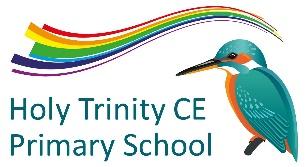 Job description of Assistant Teacher at Holy Trinity CE Primary SchoolJob Purpose: To work as part of a team to provide support to individuals or groups or classes of pupils, under direct instruction of the class teacher and / or Inclusion Manager to ensure pupils’ safety, well-being, learning and progress, in keeping with the school ethos.Main duties and responsibilitiesUnder the direction of the Class Teacher:Promote learning for all pupilsThis will include:• Being a positive role model, showing awareness and sensitivity of individual needs and respondingto them appropriately• Encouraging pupil interaction and engagement within the classroom and on the playground• Preparing and routinely maintaining classroom materials, resources and / or displays • Actively supporting the school’s equal opportunity policy and ensuring that all pupils have an equalaccess to opportunities to learn and developSupport pupil/s to learn as effectively as possible in whole class, small groups and individually,inside and outside of the classroomThis may include:• Assisting with and delivering appropriate programmes under the guidance of outside agencies, these could include the Speech and Language Therapy Service, Occupational Therapy, Physiotherapy, Sensory Support Service, Educational Psychology Service• Developing an understanding of the specific needs of pupils to be supported, eg.:• Clarifying and explaining instructions• Ensuring the pupils can use the necessary equipment• Motivating and encouraging the pupil/s• Helping pupils to concentrateAttending to pupils’ health and social needs• Supporting pupils with social, emotional or behavioural difficultiesSupport the safety and wellbeing of pupils• Comply with policies and procedures relating to safeguarding, health and safety, welfare, security and confidentiality, reporting any concerns to the appropriate person• Assist with the supervision of pupils out of lesson times including lunchtimes, school trips and other out of school activities with the teacher as required• Assist pupils to develop independent life skillsProvide effective communication• To liaise with the class teacher about learning objectives and expected outcomes• Undertake pupil record keeping, gather and report information as required• Provide administrative support e.g. photocopying, typing, filing, etc.• Attend and contribute to relevant meetings as required• To report any problems about arrangements or any incidents to the Class Teacher• To communicate positively and professionally at all times• To be proactive in using the school’s communication methods including staff mail, reading the whiteboard every day, reading minutes of staff briefings, newsletters, teachers planning, school emails etc.